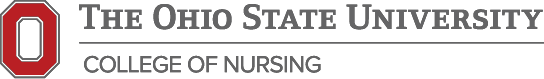 Health and Wellness Innovation in Healthcare Program To Do ListAction Required Within 2 Weeks of Offer of Admission_________    Accept your admission to the program on Buckeyelink through your Applicant CenterAction Required Prior to Semester Start 		After you accept your offer of admission, review your virtual admit packet________      Complete the Financial Responsibility Statement through Buckeyelink  	     Enroll in Autumn 2020 classes per your admit packet by August 1 		Save the date for Orientation and Transformation Day August 24 		Purchase Textbooks      ________	  Pay tuition and fees according to the Academic Calendar deadlines      ________	  Submit the FAFSA for financial aid & scholarship consideration